Kamyshenko Sergey IvanovicheExperience:Position applied for: 2nd EngineerDate of birth: 06.12.1960 (age: 56)Citizenship: RussiaResidence permit in Ukraine: NoCountry of residence: UkraineCity of residence: SevastopolPermanent address: ap66 strShevchenkoContact Tel. No: +38 (095) 744-73-87E-Mail: kamyshenko60@mail.ruU.S. visa: NoE.U. visa: NoUkrainian biometric international passport: Not specifiedDate available from: 14.01.2014English knowledge: ModerateMinimum salary: 5500 $ per monthPositionFrom / ToVessel nameVessel typeDWTMEBHPFlagShipownerCrewing2nd Engineer14.02.2013-06.08.2013AetosChemical Tanker37726Pielstyk 9 PC2x9890TanzaniaAegean Jet CompanyDgerello ,Odessa2nd Engineer02.01.2012-07.04.2012Deneb JContainer Ship8280Mak8400 kWt_//-//-JMS Schiffahrts gesellschaft mbhCo.KGMarlow Navigation2nd Engineer31.03.2011-16.10.2011BatzContainer Ship7813Mak4320 kWtAntigua  BarbudaMs Batz G mbh  Co. KG, breiter ort 1,216Marlow Navigation2nd Engineer04.12.2010-25.02.2011Naftacement 5Cement carrier1606Daihatcu1600 kWtGreeceNaftotrade shipping   commercial S.A.Status marine Odessa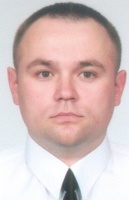 